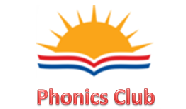 SCreate a roadmap for STEAM integration.Development of a STEAM road map:The road map for attaining the academic objectives of teachers and students is an effective, scaffold lesson plan. We now examine how to organize and incorporate several STEAM lessons into a year's worth of lesson plans. A roadmap is essential for planning the integration of STEAM lessons into the curriculum to enhance the delivery of knowledge and skill development based on the main learning objectives and standards.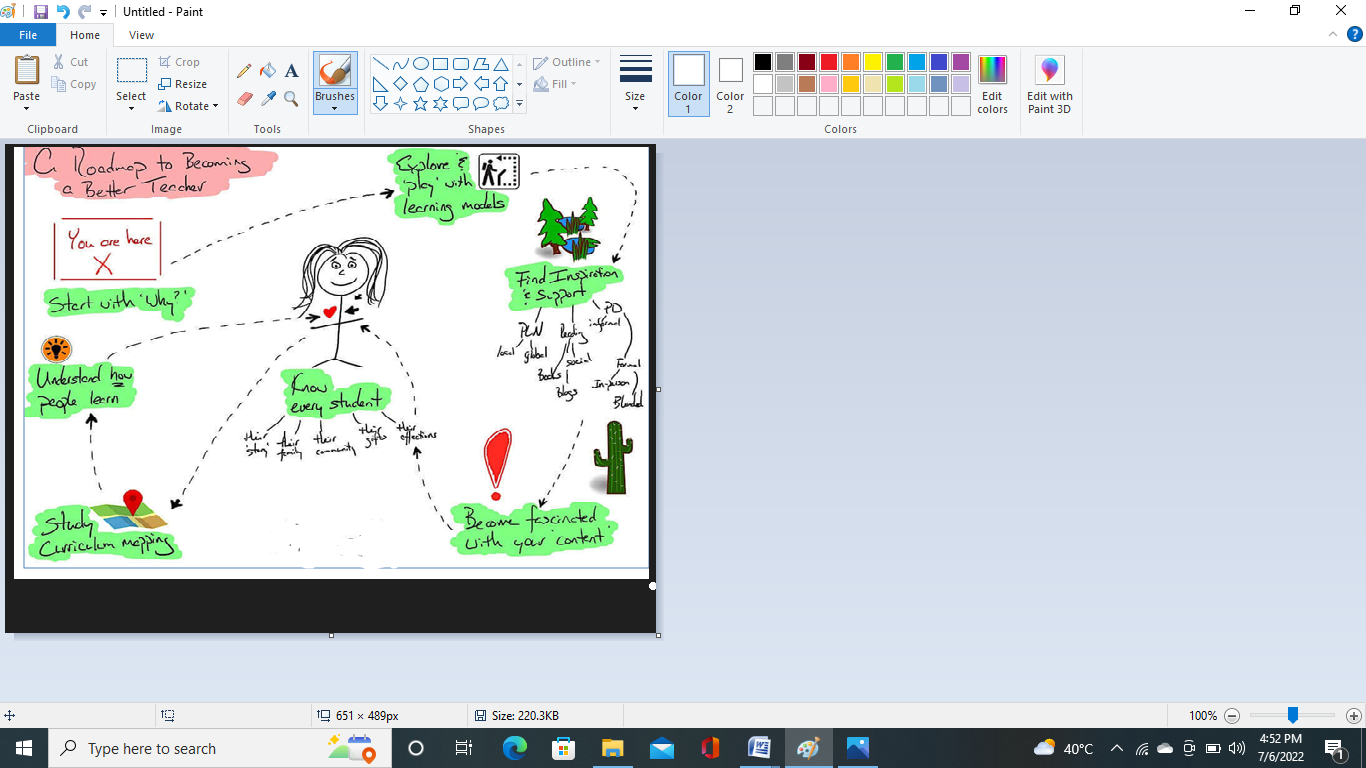 IMPORTANT NOTESA STEAM roadmap is essential for integrating STEAM lessons into curriculum planning.A planning structure called a STEAM Roadmap aims to:Verify your STEAM objectives and involvement.Highlight the difficult subjects in your course material and use them as focal points for supporting documentation. Lessons in STEAM are intended to increase the effectiveness of lesson delivery.Make a schedule for the development of the program.Make sure teachers have the time and resources they require to conduct lessons effectively.Prepare your classroom (or institution) for STEAM.budget and resources are distributedIn terms of being able to deliver and accept STEAM content, teaching, and learning, students and teachers may all be at different positions on the STEAM immersion continuum.Self assessmentCreate a roadmap for any lessons of your class attach it to the document.Write 5 things you have understand better in your session. Define brieflyExplain importance of road mapping in lesson plan.   